    Rotary Club of Hamilton AM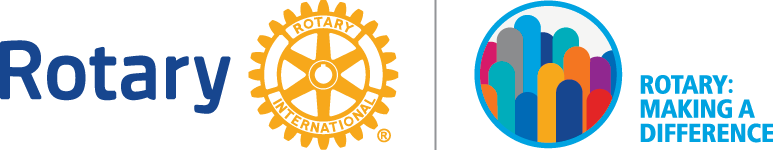 Box 29 – 423 King Street WestHamilton ON L8P 4Y1Rotary Club of Hamilton AM Strategic Plan 2017’2020BACKGROUNDThe Board of Directors initiated a Strategic Planning process, created a committee to define and begin the renewal. The hope was to deliver for, member consideration, a high level proposed strategy to guide the organization over the next few years.With assistance from selected, experienced District 7090 volunteers, a visioning session was held in January 18th.  The committee refined session results into a meaningful process that includes your input.  And ultimately with all input and refinements completed the Board will review and recommend to the membership a proposed strategic plan upon which members will vote.The development of the Strategic Plan involved six stages of membership input and decision:Stage 1	A small group of members met to define strategic goals in respect of 9 categories. Stage 2	Strategic Planning Committee (SPC) further refined the suggested strategic goals into a set of options and proposed those for member input.Stage 3	SPC assessed feedback, incorporated members’ input, drafted a strategic plan which was circulated that for member feedback.Stage 4	SPC assessed the additional feedback, further refined the draft plan and sent it for final member input.Stage 5	The Board of Directors received from the SPC the final draft Strategic Plan.Stage 6	Board presented its approved Strategic Plan for Membership vote. A club strategic plan aligned with Rotary International objects is based on fostering the ideal of service as worthy enterprise:Development of relationships as an opportunity for serviceIncludes high ethical standardsRecognizes worthiness of useful occupations as an opportunity to serve societyApplication of the ideal of service in each RotarianAdvancement of intellectual understanding, goodwill and peaceMISSION: Making a difference through service above self.VISION: Healthy and prosperous communities.VALUES: Fellowship – Global Understanding – Ethics and Integrity - DiversityStrategic Plan 2017’2020 –  3 Year Goal SettingTask Group – Tim McClemont, Anne Bermingham, Shereyl Raymes, Jane BlumsEach Board Member is a goal ‘lead’, except President, Treasurer, Secretary, Sergeant at Arms who already have assigned dutiesAPPROVED STRATEGIC PLAN CLUB CHARACTERISTICS are attractive to prospective members and retain current member enthusiasm, reflects the desired demographic, and is a reflection of values and vision.  The focus is on meaningful volunteerism.COMMUNITY SERVICE encourages seeking to improve quality of life and service in public interest. It may involve projects and activities by the club membership or financial support of third party organization programs and projects with the goal of improving the community. The focus is on supporting legacy projects that promote a healthy community.  NOTE:  tied to focus of fund raising)INTERNATIONAL SERVICE is a global reach in promoting peace and understanding.  Supporting international projects through volunteerism and sponsorship, partnerships with Rotary clubs (local and abroad) and creating opportunities for international activities geared to improving communities worldwide as differentiated from support to local area projects. The focus is on projects engendering self reliance and sustainability (hand up over hand out).VOCATIONAL SERVICE encourages Rotarians to work with integrity and contribute their expertise for the betterment of Society. The 4-Way Test, ethics programs, mentoring, school related and community career programs, scholarships, business assistance and vocational awards. The focus is on educating (mentoring, engagement) youth in career and employment. YOUTH SERVICE empowers youth and young professionals.  Often, this occurs by supporting participation in formal youth and young entrepreneur leadership training and opportunities to volunteer in community or international service projects. The focus is on RYLA, SLAPSHOT and Rotaract.CLUB SERVICE strengthens the Rotary Club through relationships, engaged members and attractive activities serving retention and recruitment goals.  Weekly programs, the approach to member communications, membership development and advocacy as well as leadership development mirror the quality of Club Service. The focus is on interesting club meetings in support of member recruitment and retention.PUBLIC IMAGE reflects community awareness and perspective about the Rotary Club of Hamilton AM.  Attention to the public image is intended to support successful delivery on club goals. The focus is on using area club strength to advance Rotary image and using media as the conduit for that advancement.Involvement in and fund raising for the ROTARY FOUNDATION is an active means to contribute to Rotary International efforts, programs and services. The focus is on annual contributions to Rotary Foundation (EREY).Hamilton AM FUND RAISING efforts describe the focus in terms of goals respecting the amount of funds to raise and the style, quantity or nature of fund raising activities. For this purpose, the two focuses are assessed: amount to raise and number of events to organize to effectively raise the desired funds. The Board of Directors shall set the annual fundraising goal with a longer-term goal of reaching $150,000.  NOTE: Tied to major gifts and minor donationsClub size affects its capacity to provide services, raise monies and remain suitably active at engaging members in a meaningful manner.The focus is on MEMBERSHIP of 50-75.  Current membership as of July 1, 2017 is 52.Date – July 11, 2017 - ActivityNext StepsJuly 11 – Task Group MeetingReviewed all SP and determined lead and initial goalsCompilation of initial work to be presented to Board of Directors in July with request to consider Board assigned goalsJuly 17 – Board MeetingBoard members to consider Board assign goals with ideas to be sent to JaneAugust 21 – Board MeetingBoard reviews draft goals to dateAugust – Task Group MeetingReview Board inputFocus on goals for years 2 & 3October – Board MeetingBoard focus on Boards’ goals, implementation and time frame for reviews.December 6 -Club AssemblyBoard and Committees present status of Service Plan goalsAnnual goals - BOARDTimelineResources needed/lead RotarianMetricsRevise and generate a member satisfaction survey and implement ideas re:what type of volunteer activities do Club members   what to engage in?what has been liked in the past, including speakers?what would like to see/have more of/less of?what type of services do Club members want to see supported/funded/By April 2018Community Rotaract Clubs re Young Professionals’ interestsAnnual goals - BOARDTimelineResources needed/lead RotarianMetricsReview mandate of Major Projects Committee that is clear and well understood by Club members. Develop processes to engage Club members in well articulated process to increase number of submissions to Major Projects from 2016.Propose options for a legacy project.June 2018Annual goals – ANNE BERMINGHAMTimelineResources needed/lead RotarianMetricsPilot some form of volunteering internationally (i.e. outside of Canada)  January 2018Decide on International Service focus (e.g. water)January 2018Explore feasibility of sponsoring/hosting another Rotary exchange studentMay 2018Annual goals – TIM MCCLEMONTTimelineResources needed/lead RotarianMetrics Define/generate 10-12 ideas   October 2018Determine, via focus group, 2 ideas to implement to advance vocational services End of November 2018Annual goals – ANGELO MISALETimelineResources needed/lead RotarianMetricsCommit to sending 1 to 2 young people to SLAPSHOT and to RYLA,Assist community Rotaract to get 4 to 5 new members. Rotaract, Slapshot, RYLASupport Community Rotaract initiatives, e.g. Mini Golf Fund Raiser, Hess Street Dinner; Knitting Annual goals - BOARDTimelineResources needed/lead RotarianMetricsDevelop and post speaker guidelinesAugust 2017PostedCreate action plan in response to Club members’ survey results (See Club Characteristics, Goal #2)Make initial attempt to capture Club members’ volunteer hours in Club RunnerMark EwerAnnual goals – TIM MCCLEMONTTimelineResources needed/lead RotarianMetricsUtilize social media, e.g. twitterAugust 2017Hamilton Rotary AM has a Twitter Account Increase media coverage through developing 5 key messagesDevelop comprehensive public relations strategy in year 1 to build momentum in years 2 & 3# of Twitter ‘hits’# of likes on FacebookSubmit to 7090 for monthly news letters the Club’s previous activities, with pictures, and future events.# of 7090 monthly news letter postsAnnual goals – AL LUTCHIN (ANNE BERMINGHAMTimelineResources needed/lead RotarianMetricsImplement an activity for World Polio Day October 24, 2017.End of October 2017Increase annual Club members’ contributions.End of May 2018Develop strategy of how to increase knowledge of Rotary Foundation during Foundation month (November) – i.e. each week in NovemberEnd of Nov. 2019Annual goals – GREG BURBRIDGE TIM MCLEMONTTimelineResources needed/lead RotarianMetricsBoard Brainstorming – Determine a fund raising strategy structure that integrates Major and Minor Events for implementation in 2017’18September/October 2017Decide on focus for fund raising – local and international – for next 3 yearsDevelop fundraising plan that can by fully implemented by year 2 and 3Develop fundraising plan that will generate $150,000 in year 3Annual goals - BOARDTimelineResources needed/lead RotarianMetricsDevelop strategies to:increase membership by 5-8 members per year for 3 yearsattract new members that represent broader range of ages, diversities, etc.to retain and engage current membersBy June 2018Marta Stiteler, Anne Bermingham, Kevin Crosby (7090 Membership)Rotaract ClubsReview profiles of current membership and determine where gaps exist.  Brainstorm strategy on how to fill specifics gaps.Have minimum of 6 members under 40.Current – 53 members (as of July 2017)F. – 21: M. – 32<29-1: 30-39-2: 40-49-3: 50-59-14:  60-69-16: 70+8: ?-8By June 2018Marta Stiteler, Anne Bermingham, Kevin Crosby (7090 Membership)At each event where Club is a major sponsor have a booth to showcase our Club’s achievements, actively market club membership – e.g. hand out breakfast cards, ask for email addresses, etc.